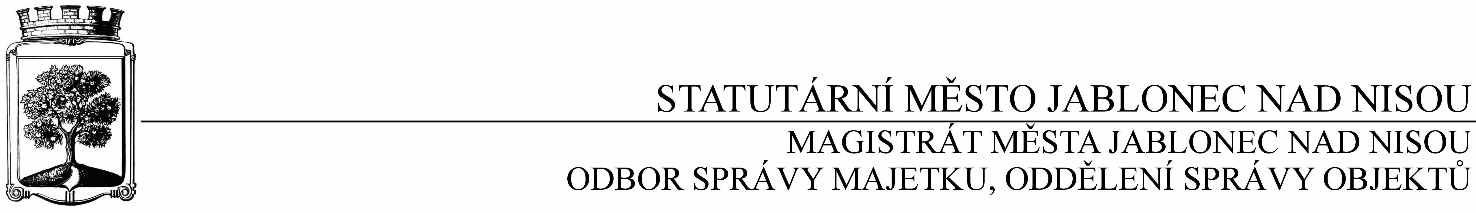 OBJEDNÁVKA č. OSM/OSO/516/2016Objednatel						DodavatelStatutární město Jablonec nad Nisou		Název firmy:  ml.Mírové náměstí 19	adresa: Mšenská 62, Jablonec nad NisouPSČ 467 51	PSČ 466 01 IČ: 262 340, DIČ:  002 62 340	IČ: 867 76 479číslo účtu:  121-45/0100                              		kontaktní osoba: bankovní ústav: KB Jablonec nad Nisou	tel.:        775 245 179kontaktní osoba: V. Kopal	e-mail:   Qajik@seznam.cztel.: 483 357 128, mob. 725 676 038                               e-mail: kopal@mestojablonec.cz	Předmět objednávky : Objednáváme u Vás opravu oplocení hřišť na ZŠ Na Šumavě dle Vaší nabídky v celkové částce 61 995,- Kč včetně DPHZáruka 24 měsíců od data převzetíTermín:   říjen 2016Smluvní ujednání:Při 14-ti denní splatnosti (tj. minimální splatnost faktury), musí být faktura doručena na podatelnu Statutárního města Jablonec nad Nisou nejpozději do 3 dnů od data vystaveníPři delší splatnosti musí být faktura doručena nejpozději do 14-ti dnů před lhůtou splatnostiNa faktuře je nutné uvést úplné číslo objednávky a jméno kontaktní osoby             K faktuře dodavatel přiloží kopii objednávky Statutárního města Jablonec nad NisouOpravovaný objekt není používán k ekonomické činnostiV Jablonci nad Nisou dne 22. září 2016	…………………………….……………		Ing. Jaromíra Čechová  	vedoucí odboru správy majetku    	správce rozpočtu   …………………………………………							       vedoucí oddělení správy objektů 								       příkazce operace	----------------------------------------------------------------------------------------------------------------------------------------Potvrzení objednávky: OSM/OSO/516/2016Obchodní firma: Adresa:IČ: Jméno a příjmení oprávněného zástupce dodavatele: razítko a podpis